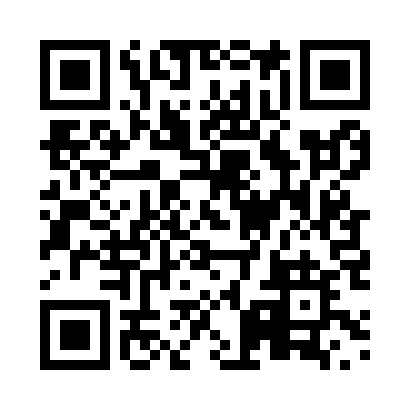 Prayer times for Sand Banks, Ontario, CanadaMon 1 Jul 2024 - Wed 31 Jul 2024High Latitude Method: Angle Based RulePrayer Calculation Method: Islamic Society of North AmericaAsar Calculation Method: HanafiPrayer times provided by https://www.salahtimes.comDateDayFajrSunriseDhuhrAsrMaghribIsha1Mon3:415:311:136:338:5510:452Tue3:415:311:136:338:5510:453Wed3:425:321:146:338:5510:444Thu3:435:331:146:338:5410:445Fri3:445:331:146:338:5410:436Sat3:455:341:146:338:5410:427Sun3:465:351:146:328:5310:418Mon3:475:351:146:328:5310:419Tue3:495:361:146:328:5210:4010Wed3:505:371:156:328:5210:3911Thu3:515:381:156:328:5110:3812Fri3:525:391:156:318:5110:3713Sat3:545:391:156:318:5010:3614Sun3:555:401:156:318:5010:3515Mon3:565:411:156:308:4910:3316Tue3:585:421:156:308:4810:3217Wed3:595:431:156:308:4710:3118Thu4:005:441:156:298:4710:3019Fri4:025:451:166:298:4610:2820Sat4:035:461:166:288:4510:2721Sun4:055:471:166:288:4410:2622Mon4:065:481:166:278:4310:2423Tue4:085:491:166:278:4210:2324Wed4:095:501:166:268:4110:2125Thu4:115:511:166:268:4010:2026Fri4:125:521:166:258:3910:1827Sat4:145:531:166:258:3810:1628Sun4:165:541:166:248:3710:1529Mon4:175:551:166:238:3610:1330Tue4:195:561:166:238:3410:1131Wed4:205:571:156:228:3310:10